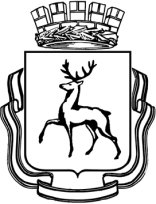 АДМИНИСТРАЦИЯ ГОРОДА НИЖНЕГО НОВГОРОДАПОСТАНОВЛЕНИЕ┌							    ┐О внесении изменений в постановление администрации города НижнегоНовгорода от 27.12.2022 № 7120 В соответствии со статьей 52 Устава города Нижнего Новгорода, Порядком разработки, реализации и оценки эффективности муниципальных программ города Нижнего Новгорода, утвержденным постановлением администрации города Нижнего Новгорода от 08.04.2014 № 1228, администрация города Нижнего Новгорода постановляет: 1. Внести в муниципальную программу «Обеспечение граждан города Нижнего Новгорода доступным и комфортным жильем» на 2023-2028 годы, утвержденную постановлением администрации города Нижнего Новгорода от 27.12.2022 № 7120, следующие изменения: 1.1. Строку «Объемы бюджетных ассигнований Программы за счет средств бюджета города Нижнего Новгорода» раздела 1 изложить в следующей редакции: «».1.2. Таблицу 4 «Ресурсное обеспечение реализации Программы за счет средств бюджета города Нижнего Новгорода» пункта 2.7 раздела 2 изложить в новой редакции согласно приложению № 1.1.3. В разделе 3:1.3.1. Строку «Объемы бюджетных ассигнований Подпрограммы 1 за счет средств бюджета города Нижнего Новгорода» пункта 3.1.1 подраздела 3.1 изложить в следующей редакции: «».1.3.2. Строку «Объемы бюджетных ассигнований Подпрограммы 2 за счет средств бюджета города Нижнего Новгорода» пункта 3.2.1 подраздела 3.2 изложить в следующей редакции: «   ».1.4. Таблицу 5 «План реализации Программы на 2023 год» раздела 5 изложить в новой редакции согласно приложению № 2.2. Управлению информационной политики администрации города Нижнего Новгорода обеспечить опубликование настоящего постановления в официальном печатном средстве массовой информации – газете «День города. Нижний Новгород».3. Юридическому департаменту администрации города Нижнего Новгорода (Витушкина Т.А.)  обеспечить размещение постановления на официальном сайте администрации города Нижнего Новгорода в информационно-телекоммуникационной сети «Интернет». 4. Контроль за исполнением постановления возложить на первого заместителя главы  администрации города Нижнего Новгорода Скалкин Д.А.Глава города	                                                                                     Ю.В.ШалабаевТ.В.Гераськина439 12 24Приложение № 1к постановлению администрации городаот ___________ № _____________Таблица 4Ресурсное обеспечение реализации Программы за счет средств бюджета города Нижнего Новгорода___________________________Приложение № 2к постановлению администрации городаот ___________ № _____________Таблица 5План реализации Программы на 2023 год_____________________________№Объемы бюджетных ассигнований Программы за счет средств бюджета города Нижнего Новгородаруб.руб.руб.руб.руб.руб.руб.Объемы бюджетных ассигнований Программы за счет средств бюджета города Нижнего НовгородаОтветственный исполнитель (соисполнители)2023год2024год2025год2026год2027год2028годОбъемы бюджетных ассигнований Программы за счет средств бюджета города Нижнего НовгородаВсего, в том числе:3 034 840 218,31297 982 880,00305 612 291,20172 965 185,05178 829 569,91184 928 530,16Объемы бюджетных ассигнований Программы за счет средств бюджета города Нижнего НовгородаДС859 816 272,75101 793 500,00109 331 700,0048 986 399,9550 647 283,9052 374 603,23Объемы бюджетных ассигнований Программы за счет средств бюджета города Нижнего НовгородаАдминистрации районов города Нижнего Новгорода (ДС)1 424 950 400,32177 222 400,00177 222 400,00113 192 558,04117 030 351,89121 021 657,50Объемы бюджетных ассигнований Программы за счет средств бюджета города Нижнего НовгородаМКУ «ГлавУКС г. Н.Новгорода» (ДС)233 618 800,440,000,000,000,000,00Объемы бюджетных ассигнований Программы за счет средств бюджета города Нижнего НовгородаМКУ «Нижегороджилагентство»516 454 744,8018 966 980,0019 058 191,2010 786 227,0611 151 934,1211 532 269,43Объемы бюджетных ассигнований Подпрограммы 1 за счет средств бюджета города Нижнего Новгородаруб.руб.руб.руб.руб.руб.руб.Объемы бюджетных ассигнований Подпрограммы 1 за счет средств бюджета города Нижнего НовгородаОтветственный исполнитель (соисполнители)2023 год2024 год2025 год2026 год2027 год2028 годОбъемы бюджетных ассигнований Подпрограммы 1 за счет средств бюджета города Нижнего НовгородаВсего, в том числе:2 951 721 502,51218 966 980,00219 058 191,20123 978 785,10128 182 286,01132 553 926,93Объемы бюджетных ассигнований Подпрограммы 1 за счет средств бюджета города Нижнего НовгородаДС776 697 556,9522 777 600,0022 777 600,000,000,000,00Объемы бюджетных ассигнований Подпрограммы 1 за счет средств бюджета города Нижнего НовгородаАдминистрации районов города Нижнего Новгорода (ДС)1 424 950 400,32177 222 400,00177 222 400,00113 192 558,04117 030 351,89121 021 657,50Объемы бюджетных ассигнований Подпрограммы 1 за счет средств бюджета города Нижнего НовгородаМКУ «ГлавУКС г. Н.Новгорода»233 618 800,440,000,000,000,000,00Объемы бюджетных ассигнований Подпрограммы 1 за счет средств бюджета города Нижнего НовгородаМКУ «Нижегороджилагентство»516 454 744,8018 966 980,0019 058 191,2010 786 227,0611 151 934,1211 531 269,43Объемы бюджетных ассигнований Подпрограммы 2 за счет средств бюджета города Нижнего Новгородаруб.руб.руб.руб.руб.руб.руб.Объемы бюджетных ассигнований Подпрограммы 2 за счет средств бюджета города Нижнего НовгородаОтветственный исполнитель (соисполнители)2023 год2024год2025год2026год2027год2028годОбъемы бюджетных ассигнований Подпрограммы 2 за счет средств бюджета города Нижнего НовгородаВсего, в том числе:83 118 715,8079 015 900,0086 554 100,0048 986 399,9550 647 283,9052 374 603,23Объемы бюджетных ассигнований Подпрограммы 2 за счет средств бюджета города Нижнего НовгородаДС83 118 715,8079 015 900,0086 554 100,0048 986 399,9550 647 283,9052 374 603,23№ п/пКод основного мероприятия целевой статьи расходовНаименование муниципальной программы, подпрограммы, основного мероприятияОтветственный исполнитель, соисполнительРасходы, руб.Расходы, руб.Расходы, руб.Расходы, руб.Расходы, руб.Расходы, руб.№ п/пКод основного мероприятия целевой статьи расходовНаименование муниципальной программы, подпрограммы, основного мероприятияОтветственный исполнитель, соисполнитель2023 год2024 год2025 год2026 год2027 год2028 год12345678910Муниципальная программа «Обеспечение граждан города Нижнего Новгорода доступным и комфортным жильем»Муниципальная программа «Обеспечение граждан города Нижнего Новгорода доступным и комфортным жильем»Муниципальная программа «Обеспечение граждан города Нижнего Новгорода доступным и комфортным жильем»Всего, в том числе:3 034 840 218,31297 982 880,00305 612 291,20172 965 185,05178 829 569,91184 928 530,16Муниципальная программа «Обеспечение граждан города Нижнего Новгорода доступным и комфортным жильем»Муниципальная программа «Обеспечение граждан города Нижнего Новгорода доступным и комфортным жильем»Муниципальная программа «Обеспечение граждан города Нижнего Новгорода доступным и комфортным жильем»ДС859 816 272,75101 793 500,00109 331 700,0048 986 399,9550 647 283,9052 374 603,23Муниципальная программа «Обеспечение граждан города Нижнего Новгорода доступным и комфортным жильем»Муниципальная программа «Обеспечение граждан города Нижнего Новгорода доступным и комфортным жильем»Муниципальная программа «Обеспечение граждан города Нижнего Новгорода доступным и комфортным жильем»Администрации районов города Нижнего Новгорода (ДС)1 424 950 400,32177 222 400,00177 222 400,00113 192 558,04117 030 351,89121 021 657,50Муниципальная программа «Обеспечение граждан города Нижнего Новгорода доступным и комфортным жильем»Муниципальная программа «Обеспечение граждан города Нижнего Новгорода доступным и комфортным жильем»Муниципальная программа «Обеспечение граждан города Нижнего Новгорода доступным и комфортным жильем»МКУ «ГлавУКС г. Н.Новгорода» (ДС)233 618 800,440,000,000,000,000,00Муниципальная программа «Обеспечение граждан города Нижнего Новгорода доступным и комфортным жильем»Муниципальная программа «Обеспечение граждан города Нижнего Новгорода доступным и комфортным жильем»Муниципальная программа «Обеспечение граждан города Нижнего Новгорода доступным и комфортным жильем»МКУ «Нижегороджилагентство» (ДС)516 454 744,8018 966 980,0019 058 191,2010 786 227,0611 151 934,1211 532 269,431.Подпрограмма «Ликвидация аварийного жилищного фонда на территории города»Подпрограмма «Ликвидация аварийного жилищного фонда на территории города»Всего, в том числе:2 951 721 502,51218 966 980,00219 058 191,20123 978 785,10128 182 286,01132 553 926,931.Подпрограмма «Ликвидация аварийного жилищного фонда на территории города»Подпрограмма «Ликвидация аварийного жилищного фонда на территории города»ДС776 697 556,9522 777 600,0022 777 600,000,000,000,001.Подпрограмма «Ликвидация аварийного жилищного фонда на территории города»Подпрограмма «Ликвидация аварийного жилищного фонда на территории города»Администрации районов города Нижнего Новгорода (ДС)1 424 950 400,32177 222 400,00177 222 400,00113 192 558,04117 030 351,89121 021 657,501.Подпрограмма «Ликвидация аварийного жилищного фонда на территории города»Подпрограмма «Ликвидация аварийного жилищного фонда на территории города»МКУ «ГлавУКС г. Н.Новгорода» (ДС)233 618 800,440,000,000,000,000,001.Подпрограмма «Ликвидация аварийного жилищного фонда на территории города»Подпрограмма «Ликвидация аварийного жилищного фонда на территории города»МКУ «Нижегороджилагентство» (ДС)516 454 744,8018 966 980,0019 058 191,2010 786 227,0611 151 934,1211 532 269,431.1.09 1 01 00000Выплата собственникам возмещения за изымаемые для муниципальных нужд жилые помещенияВсего, в том числе:1 424 950 400,32177 222 400,00177 222 400,00113 192 558,04117 030 351,89121 021 657,501.1.Выплата собственникам возмещения за изымаемые для муниципальных нужд жилые помещенияАдминистрации районов города Нижнего Новгорода (ДС)1 424 950 400,32177 222 400,00177 222 400,00113 192 558,04117 030 351,89121 021 657,501.2.09 1 02 00000Приобретение жилых помещенийВсего, в том числе:514 654 744,8017 166 980,0017 258 191,209 767 494,0410 098 660,9510 443 074,511.2.Приобретение жилых помещенийМКУ «Нижегороджилагентство» (ДС)514 654 744,8017 166 980,0017 258 191,209 767 494,0410 098 660,9510 443 074,511.3.09 1 04 00000Оценка недвижимости, признание прав и регулирование отношений по государственной и муниципальной собственности, мероприятия в области строительства, архитектуры и градостроительстваВсего, в том числе:1 800 000,001 800 000,001 800 000,001 018 733,021 053 273,171 089 194,921.3.Оценка недвижимости, признание прав и регулирование отношений по государственной и муниципальной собственности, мероприятия в области строительства, архитектуры и градостроительстваМКУ «Нижегороджилагентство» (ДС)1 800 000,001 800 000,001 800 000,001 018 733,021 053 273,171 089 194,921.4.09 1 07 00000Строительство многоквартирных жилых домовВсего, в том числе:233 618 800,440,000,000,000,000,001.4.Строительство многоквартирных жилых домовМКУ «ГлавУКС г. Н.Новгорода» (ДС)233 618 800,440,000,000,000,000,001.5.09 1 F3 00000Реализация федерального проекта «Обеспечение устойчивого сокращения непригодного для проживания жилищного фонда»Всего, в том числе:776 697 556,9522 777 600,0022 777 600,000,000,000,001.5.Реализация федерального проекта «Обеспечение устойчивого сокращения непригодного для проживания жилищного фонда»ДС776 697 556,9522 777 600,0022 777 600,000,000,000,002Подпрограмма «Оказание мер государственной поддержки отдельным категориям граждан для улучшения жилищных условий»Подпрограмма «Оказание мер государственной поддержки отдельным категориям граждан для улучшения жилищных условий»Всего, в том числе:83 118 715,8079 015 900,0086 554 100,0048 986 399,9550 647 283,9052 374 603,232Подпрограмма «Оказание мер государственной поддержки отдельным категориям граждан для улучшения жилищных условий»Подпрограмма «Оказание мер государственной поддержки отдельным категориям граждан для улучшения жилищных условий»ДС83 118 715,8079 015 900,0086 554 100,0048 986 399,9550 647 283,9052 374 603,232.1.09 2 01 00000Предоставление социальной поддержки молодым семьямВсего, в том числе:9 459 852,8011 559 000,0011 442 800,006 476 199,026 695 774,556 924 133,112.1.Предоставление социальной поддержки молодым семьямДС9 459 852,8011 559 000,0011 442 800,006 476 199,026 695 774,556 924 133,112.2.09 2 02 00000Предоставление социальных выплат и компенсационных выплат гражданамВсего, в том числе:28 002 063,0035 048 900,0035 048 900,0019 836 373,2420 508 925,5021 208 379,862.2.Предоставление социальных выплат и компенсационных выплат гражданамДС28 002 063,0035 048 900,0035 048 900,0019 836 373,2420 508 925,5021 208 379,862.3.09 2 03 00000Выполнение государственных обязательств по обеспечению жилыми помещениями отдельных категорий гражданВсего, в том числе:45 656 800,0032 408 000,0040 062 400,0022 673 827,6923 442 583,8524 242 090,262.3.Выполнение государственных обязательств по обеспечению жилыми помещениями отдельных категорий гражданДС45 656 800,0032 408 000,0040 062 400,0022 673 827,6923 442 583,8524 242 090,26№ п/пКод основного мероприятия целевой статьи расходовНаименование подпрограммы, задачи, основного мероприятия, мероприятияОтветственный за выполнение мероприятияСрокСрокПоказатели непосредственного результата реализации мероприятия (далее – ПНР)Показатели непосредственного результата реализации мероприятия (далее – ПНР)Показатели непосредственного результата реализации мероприятия (далее – ПНР)Объемы финансового обеспечения, руб.Объемы финансового обеспечения, руб.Объемы финансового обеспечения, руб.Объемы финансового обеспечения, руб.№ п/пКод основного мероприятия целевой статьи расходовНаименование подпрограммы, задачи, основного мероприятия, мероприятияОтветственный за выполнение мероприятияначала реализацииокончания реализацииПоказатели непосредственного результата реализации мероприятия (далее – ПНР)Показатели непосредственного результата реализации мероприятия (далее – ПНР)Показатели непосредственного результата реализации мероприятия (далее – ПНР)Объемы финансового обеспечения, руб.Объемы финансового обеспечения, руб.Объемы финансового обеспечения, руб.Объемы финансового обеспечения, руб.№ п/пКод основного мероприятия целевой статьи расходовНаименование подпрограммы, задачи, основного мероприятия, мероприятияОтветственный за выполнение мероприятияначала реализацииокончания реализацииНаименование ПНРЕд. изм.ЗначениеСобственные городские средстваСредства областного бюджетаСредства федерального бюджетаСредства Фонда содействия реформированию ЖКХ12345678910111213Всего по муниципальной программе Всего по муниципальной программе Всего по муниципальной программе Всего по муниципальной программе Всего по муниципальной программе Всего по муниципальной программе Всего по муниципальной программе Всего по муниципальной программе Всего по муниципальной программе 276 788 012,351 996 807 602,2336 601 153,16785 892 352,941.Подпрограмма «Ликвидация аварийного жилищного фонда на территории города»Подпрограмма «Ликвидация аварийного жилищного фонда на территории города»Подпрограмма «Ликвидация аварийного жилищного фонда на территории города»Подпрограмма «Ликвидация аварийного жилищного фонда на территории города»Подпрограмма «Ликвидация аварийного жилищного фонда на территории города»Подпрограмма «Ликвидация аварийного жилищного фонда на территории города»Подпрограмма «Ликвидация аварийного жилищного фонда на территории города»Подпрограмма «Ликвидация аварийного жилищного фонда на территории города»244 932 496,551 988 078 018,220,00785 892 352,94 Задача. Улучшение жилищных условий граждан, проживающих в жилых домах, не отвечающих установленным санитарным и техническим требованиям. Задача. Улучшение жилищных условий граждан, проживающих в жилых домах, не отвечающих установленным санитарным и техническим требованиям. Задача. Улучшение жилищных условий граждан, проживающих в жилых домах, не отвечающих установленным санитарным и техническим требованиям. Задача. Улучшение жилищных условий граждан, проживающих в жилых домах, не отвечающих установленным санитарным и техническим требованиям. Задача. Улучшение жилищных условий граждан, проживающих в жилых домах, не отвечающих установленным санитарным и техническим требованиям. Задача. Улучшение жилищных условий граждан, проживающих в жилых домах, не отвечающих установленным санитарным и техническим требованиям. Задача. Улучшение жилищных условий граждан, проживающих в жилых домах, не отвечающих установленным санитарным и техническим требованиям. Задача. Улучшение жилищных условий граждан, проживающих в жилых домах, не отвечающих установленным санитарным и техническим требованиям. Задача. Улучшение жилищных условий граждан, проживающих в жилых домах, не отвечающих установленным санитарным и техническим требованиям.244 932 496,551 988 078 018,220,00785 892 352,941.1.09 1 01 00000Основное мероприятие. Выплата собственникам возмещения за изымаемые для муниципальных нужд помещенияОсновное мероприятие. Выплата собственникам возмещения за изымаемые для муниципальных нужд помещенияОсновное мероприятие. Выплата собственникам возмещения за изымаемые для муниципальных нужд помещенияОсновное мероприятие. Выплата собственникам возмещения за изымаемые для муниципальных нужд помещенияОсновное мероприятие. Выплата собственникам возмещения за изымаемые для муниципальных нужд помещенияОсновное мероприятие. Выплата собственникам возмещения за изымаемые для муниципальных нужд помещенияОсновное мероприятие. Выплата собственникам возмещения за изымаемые для муниципальных нужд помещения158 669 069,641 469 636 144,820,000,001.1.1.Выплата собственникам возмещения за изымаемые жилые помещения, признанные в установленном порядке непригодными для проживания и аварийнымиВыплата собственникам возмещения за изымаемые жилые помещения, признанные в установленном порядке непригодными для проживания и аварийнымиОтдел планирования и финансирования  ДС01.01.202331.12.2023Количество выплат собственникам жилых помещений по заключенным соглашениям об изъятииЕд.11 596 120,630,000,000,001.1.1.Выплата собственникам возмещения за изымаемые жилые помещения, признанные в установленном порядке непригодными для проживания и аварийнымиВыплата собственникам возмещения за изымаемые жилые помещения, признанные в установленном порядке непригодными для проживания и аварийнымиАдминистрации районов города Нижнего Новгорода, в том числе: 01.01.202331.12.2023Количество выплат собственникам жилых помещений по заключенным соглашениям об изъятииЕд.82141 144 194,550,000,000,001.1.1.Выплата собственникам возмещения за изымаемые жилые помещения, признанные в установленном порядке непригодными для проживания и аварийнымиВыплата собственникам возмещения за изымаемые жилые помещения, признанные в установленном порядке непригодными для проживания и аварийнымиАдминистрация Ленинского района01.01.202331.12.2023Количество выплат собственникам жилых помещений по заключенным соглашениям об изъятииЕд.3042 013 722,000,000,000,001.1.1.Выплата собственникам возмещения за изымаемые жилые помещения, признанные в установленном порядке непригодными для проживания и аварийнымиВыплата собственникам возмещения за изымаемые жилые помещения, признанные в установленном порядке непригодными для проживания и аварийнымиАдминистрация Московского района01.01.202331.12.2023Количество выплат собственникам жилых помещений по заключенным соглашениям об изъятииЕд.1226 659 951,800,000,000,001.1.1.Выплата собственникам возмещения за изымаемые жилые помещения, признанные в установленном порядке непригодными для проживания и аварийнымиВыплата собственникам возмещения за изымаемые жилые помещения, признанные в установленном порядке непригодными для проживания и аварийнымиАдминистрация Нижегородского района01.01.202331.12.2023Количество выплат собственникам жилых помещений по заключенным соглашениям об изъятииЕд.922 590 524,000,000,000,001.1.1.Выплата собственникам возмещения за изымаемые жилые помещения, признанные в установленном порядке непригодными для проживания и аварийнымиВыплата собственникам возмещения за изымаемые жилые помещения, признанные в установленном порядке непригодными для проживания и аварийнымиАдминистрация Советского района01.01.202331.12.2023Количество выплат собственникам жилых помещений по заключенным соглашениям об изъятииЕд.62 082 080,750,000,000,001.1.1.Выплата собственникам возмещения за изымаемые жилые помещения, признанные в установленном порядке непригодными для проживания и аварийнымиВыплата собственникам возмещения за изымаемые жилые помещения, признанные в установленном порядке непригодными для проживания и аварийнымиАдминистрация Автозаводского района01.01.202331.12.2023Количество выплат собственникам жилых помещений по заключенным соглашениям об изъятииЕд.3470 000,000,000,000,001.1.1.Выплата собственникам возмещения за изымаемые жилые помещения, признанные в установленном порядке непригодными для проживания и аварийнымиВыплата собственникам возмещения за изымаемые жилые помещения, признанные в установленном порядке непригодными для проживания и аварийнымиАдминистрация Приокского района01.01.202331.12.2023Количество выплат собственникам жилых помещений по заключенным соглашениям об изъятииЕд.58 066 202,000,000,000,001.1.1.Выплата собственникам возмещения за изымаемые жилые помещения, признанные в установленном порядке непригодными для проживания и аварийнымиВыплата собственникам возмещения за изымаемые жилые помещения, признанные в установленном порядке непригодными для проживания и аварийнымиАдминистрация Канавинского района01.01.202331.12.2023Количество выплат собственникам жилых помещений по заключенным соглашениям об изъятииЕд.1532 063 466,000,000,000,001.1.1.Выплата собственникам возмещения за изымаемые жилые помещения, признанные в установленном порядке непригодными для проживания и аварийнымиВыплата собственникам возмещения за изымаемые жилые помещения, признанные в установленном порядке непригодными для проживания и аварийнымиАдминистрация Сормовского района01.01.202331.12.2023Количество выплат собственникам жилых помещений по заключенным соглашениям об изъятииЕд.27 198 248,000,000,000,001.1.2.Обеспечение реализации федерального проекта «Обеспечение устойчивого сокращения непригодного для проживания жилищного фонда» за счет собственных городских средствОбеспечение реализации федерального проекта «Обеспечение устойчивого сокращения непригодного для проживания жилищного фонда» за счет собственных городских средствУправление по учету и распределения жилья ДС01.01.202331.12.2023Количество реализуемых этапов Ед.26 587 893,68621 382 448,150,000,001.1.2.Обеспечение реализации федерального проекта «Обеспечение устойчивого сокращения непригодного для проживания жилищного фонда» за счет собственных городских средствОбеспечение реализации федерального проекта «Обеспечение устойчивого сокращения непригодного для проживания жилищного фонда» за счет собственных городских средствАдминистрации районов города Нижнего Новгорода, в том числе:01.01.202331.12.2023Количество реализуемых этапов Ед.21 205 900,73119 384 176,670,000,001.1.2.Обеспечение реализации федерального проекта «Обеспечение устойчивого сокращения непригодного для проживания жилищного фонда» за счет собственных городских средствОбеспечение реализации федерального проекта «Обеспечение устойчивого сокращения непригодного для проживания жилищного фонда» за счет собственных городских средствАдминистрация Автозаводского района01.01.202331.12.2023Количество реализуемых этапов Ед.248 748,894 826 139,790,000,001.1.2.Обеспечение реализации федерального проекта «Обеспечение устойчивого сокращения непригодного для проживания жилищного фонда» за счет собственных городских средствОбеспечение реализации федерального проекта «Обеспечение устойчивого сокращения непригодного для проживания жилищного фонда» за счет собственных городских средствАдминистрация Канавинского района01.01.202331.12.2023Количество реализуемых этапов Ед.2136 991,6013 562 168,870,000,001.1.2.Обеспечение реализации федерального проекта «Обеспечение устойчивого сокращения непригодного для проживания жилищного фонда» за счет собственных городских средствОбеспечение реализации федерального проекта «Обеспечение устойчивого сокращения непригодного для проживания жилищного фонда» за счет собственных городских средствАдминистрация Ленинского района01.01.202331.12.2023Количество реализуемых этапов Ед.247 391,104 691 718,740,000,001.1.2.Обеспечение реализации федерального проекта «Обеспечение устойчивого сокращения непригодного для проживания жилищного фонда» за счет собственных городских средствОбеспечение реализации федерального проекта «Обеспечение устойчивого сокращения непригодного для проживания жилищного фонда» за счет собственных городских средствАдминистрация Приокского района01.01.202331.12.2023Количество реализуемых этапов Ед.258 281,115 769 829,850,000,001.1.2.Обеспечение реализации федерального проекта «Обеспечение устойчивого сокращения непригодного для проживания жилищного фонда» за счет собственных городских средствОбеспечение реализации федерального проекта «Обеспечение устойчивого сокращения непригодного для проживания жилищного фонда» за счет собственных городских средствАдминистрация Московского района01.01.202331.12.2023Количество реализуемых этапов Ед.2105 978,5010 491 873,570,000,001.1.2.Обеспечение реализации федерального проекта «Обеспечение устойчивого сокращения непригодного для проживания жилищного фонда» за счет собственных городских средствОбеспечение реализации федерального проекта «Обеспечение устойчивого сокращения непригодного для проживания жилищного фонда» за счет собственных городских средствАдминистрация Нижегородского района01.01.202331.12.2023Количество реализуемых этапов Ед.2735 109,4772 775 839,630,000,001.1.2.Обеспечение реализации федерального проекта «Обеспечение устойчивого сокращения непригодного для проживания жилищного фонда» за счет собственных городских средствОбеспечение реализации федерального проекта «Обеспечение устойчивого сокращения непригодного для проживания жилищного фонда» за счет собственных городских средствАдминистрация Советского района01.01.202331.12.2023Количество реализуемых этапов Ед.215 725,571 556 831,350,000,001.1.2.Обеспечение реализации федерального проекта «Обеспечение устойчивого сокращения непригодного для проживания жилищного фонда» за счет собственных городских средствОбеспечение реализации федерального проекта «Обеспечение устойчивого сокращения непригодного для проживания жилищного фонда» за счет собственных городских средствАдминистрация Сормовского района01.01.202331.12.2023Количество реализуемых этапов Ед.257 674,495 709 774,870,000,001.1.3.Выплата возмещения собственникам жилых
помещений за изымаемые жилые
помещения по адресу: г.Нижний
Новгород, ул. Краснодонцев, дом № 17
литера АВыплата возмещения собственникам жилых
помещений за изымаемые жилые
помещения по адресу: г.Нижний
Новгород, ул. Краснодонцев, дом № 17
литера ААдминистрация Автозаводского района27.01.202331.12.2023Количество выплат собственникам жилых помещений по заключенным соглашениям об изъятииЕд.140,0029 191 000,000,000,001.1.4.Расходы по переселению граждан из признанного аварийным жилого дома  № 15 литер А по ул. ЛомоносоваРасходы по переселению граждан из признанного аварийным жилого дома  № 15 литер А по ул. ЛомоносоваАдминистрация Советского района11.01.202331.12.2023Количество выплат собственникам жилых помещений Ед.485 050 505,05500 000 000,000,000,001.1.5.Выплата  возмещения за изымаемые жилые помещения для переселения граждан из признанного аварийным дома, расположенного по адресу: г. Н.Новгород, ул. Светлогорская, д. 8/7 литера АВыплата  возмещения за изымаемые жилые помещения для переселения граждан из признанного аварийным дома, расположенного по адресу: г. Н.Новгород, ул. Светлогорская, д. 8/7 литера АОтдел планирования и финансирования  ДС23.03.202331.12.2023Количество выплат собственникам жилых помещений Ед.00,000,000,000,001.1.5.Выплата  возмещения за изымаемые жилые помещения для переселения граждан из признанного аварийным дома, расположенного по адресу: г. Н.Новгород, ул. Светлогорская, д. 8/7 литера АВыплата  возмещения за изымаемые жилые помещения для переселения граждан из признанного аварийным дома, расположенного по адресу: г. Н.Новгород, ул. Светлогорская, д. 8/7 литера ААдминистрация Советского района23.03.202331.12.2023Количество выплат собственникам жилых помещений Ед.544 325,004 388 175,000,000,001.1.6.Выплата  возмещения за изымаемые жилые помещения для переселения граждан из признанных аварийными многоквартирных домов №№ 2, 3, 4, 6, 8, 10, 12 по ул. Циолковского г.Н.Новгорода  Выплата  возмещения за изымаемые жилые помещения для переселения граждан из признанных аварийными многоквартирных домов №№ 2, 3, 4, 6, 8, 10, 12 по ул. Циолковского г.Н.Новгорода  Отдел планирования и финансирования  ДС23.03.202331.12.2023Количество выплат собственникам жилых помещений Ед.00,000,000,000,001.1.6.Выплата  возмещения за изымаемые жилые помещения для переселения граждан из признанных аварийными многоквартирных домов №№ 2, 3, 4, 6, 8, 10, 12 по ул. Циолковского г.Н.Новгорода  Выплата  возмещения за изымаемые жилые помещения для переселения граждан из признанных аварийными многоквартирных домов №№ 2, 3, 4, 6, 8, 10, 12 по ул. Циолковского г.Н.Новгорода  Администрация Сормовского района23.03.202331.12.2023Количество выплат собственникам жилых помещений Ед.11 080 655,001 302 345,000,000,001.1.7.Выплата возмещения за изымаемые жилые помещения для переселения граждан из признанных аварийными многоквартирных домах № 43а литеры В,В1, № 47 литеры Б,Б1 по улице Алексеевская, № 10а,       № 6, № 12 по улице Студеная Выплата возмещения за изымаемые жилые помещения для переселения граждан из признанных аварийными многоквартирных домах № 43а литеры В,В1, № 47 литеры Б,Б1 по улице Алексеевская, № 10а,       № 6, № 12 по улице Студеная Администрация Нижегородского района15.06.202331.12.2023Количество выплат собственникам жилых помещений по заключенным соглашениям об изъятииЕд.551 959 475,00193 988 000,000,000,001.2.09 1 02 00000Приобретение жилых помещенийПриобретение жилых помещенийПриобретение жилых помещенийПриобретение жилых помещенийПриобретение жилых помещенийПриобретение жилых помещенийПриобретение жилых помещений50 528 128,10278 121 236,800,000,001.2.1.Обеспечение реализации федерального проекта «Обеспечение устойчивого сокращения непригодного для проживания жилищного фонда» за счет собственных городских средствОбеспечение реализации федерального проекта «Обеспечение устойчивого сокращения непригодного для проживания жилищного фонда» за счет собственных городских средствМКУ «Нижегороджилагентство»13.01.202331.12.2023Количество реализуемых этапов Ед.25 376 606,83206 615 356,800,000,001.2.2.Содержание учреждения, осуществляющего деятельность по приобретению в муниципальную собственность жилых помещений в целях переселения граждан из аварийного жилищного фонда Содержание учреждения, осуществляющего деятельность по приобретению в муниципальную собственность жилых помещений в целях переселения граждан из аварийного жилищного фонда МКУ «Нижегороджилагентство»01.01.202331.12.2023Количество учрежденийЕд.118 515 800,000,000,000,001.2.3.Приобретение жилых помещений для предоставления гражданам, проживающим в признанных аварийными многоквартирных домах  № 43а литеры В, В1, № 47 литеры Б, Б1 по улице Алексеевская, № 10а,       № 6, № 12 по улице Студеная Приобретение жилых помещений для предоставления гражданам, проживающим в признанных аварийными многоквартирных домах  № 43а литеры В, В1, № 47 литеры Б, Б1 по улице Алексеевская, № 10а,       № 6, № 12 по улице Студеная МКУ «Нижегороджилагентство»29.03.202331.12.2023Количество приобретенных жилых помещенийЕд.7388 000,0038 412 000,000,000,001.2.4.Приобретение жилых помещений для предоставления гражданам, проживающим в признанных аварийными многоквартирных домах, расположенных по адресу: г.Н.Новгород, ул. Совнаркомовская, д. 5, литера А и ул.Керченская, д. 5, литера АПриобретение жилых помещений для предоставления гражданам, проживающим в признанных аварийными многоквартирных домах, расположенных по адресу: г.Н.Новгород, ул. Совнаркомовская, д. 5, литера А и ул.Керченская, д. 5, литера АМКУ «Нижегороджилагентство»23.03.202331.12.2023Количество приобретенных жилых помещенийЕд.11334 282,0033 093 880,000,000,001.2.5.Приобретение в муниципальную собственность жилых помещений для предоставления на условиях социального найма гражданам, проживающим в жилых помещениях, признанных в установленном порядке непригодными для проживания и аварийнымиПриобретение в муниципальную собственность жилых помещений для предоставления на условиях социального найма гражданам, проживающим в жилых помещениях, признанных в установленном порядке непригодными для проживания и аварийнымиУправление по учету и распределению жилья ДС28.04.202331.12.2023Количество приобретенных жилых помещенийЕд.525 913 439,270,000,000,001.3.09 1 04 00000Основное мероприятие. Оценка недвижимости, признание прав и регулирование отношений по государственной и муниципальной собственности, мероприятия в области строительства, архитектуры и градостроительстваОсновное мероприятие. Оценка недвижимости, признание прав и регулирование отношений по государственной и муниципальной собственности, мероприятия в области строительства, архитектуры и градостроительстваОсновное мероприятие. Оценка недвижимости, признание прав и регулирование отношений по государственной и муниципальной собственности, мероприятия в области строительства, архитектуры и градостроительстваОсновное мероприятие. Оценка недвижимости, признание прав и регулирование отношений по государственной и муниципальной собственности, мероприятия в области строительства, архитектуры и градостроительстваОсновное мероприятие. Оценка недвижимости, признание прав и регулирование отношений по государственной и муниципальной собственности, мероприятия в области строительства, архитектуры и градостроительстваОсновное мероприятие. Оценка недвижимости, признание прав и регулирование отношений по государственной и муниципальной собственности, мероприятия в области строительства, архитектуры и градостроительстваОсновное мероприятие. Оценка недвижимости, признание прав и регулирование отношений по государственной и муниципальной собственности, мероприятия в области строительства, архитектуры и градостроительства1 800 000,000,000,000,001.3.1.Определение рыночной стоимости объектов недвижимости (в т.ч. изымаемых и предоставляемых взамен изымаемых  объектов недвижимости)                   Определение рыночной стоимости объектов недвижимости (в т.ч. изымаемых и предоставляемых взамен изымаемых  объектов недвижимости)                   Управление по учету и распределению жилья ДС01.01.202331.12.2023Количество муниципальных контрактов на определение размера возмещения собственникам помещенийШт.201 800 000,000,000,000,001.3.1.Определение рыночной стоимости объектов недвижимости (в т.ч. изымаемых и предоставляемых взамен изымаемых  объектов недвижимости)                   Определение рыночной стоимости объектов недвижимости (в т.ч. изымаемых и предоставляемых взамен изымаемых  объектов недвижимости)                   МКУ «Нижегороджилагентство»01.01.202331.12.2023Количество муниципальных контрактов на определение размера возмещения собственникам помещенийШт.201 800 000,000,000,000,001.4.09 1 07 00000Основное мероприятие. Строительство многоквартирных жилых домовОсновное мероприятие. Строительство многоквартирных жилых домовОсновное мероприятие. Строительство многоквартирных жилых домовОсновное мероприятие. Строительство многоквартирных жилых домовОсновное мероприятие. Строительство многоквартирных жилых домовОсновное мероприятие. Строительство многоквартирных жилых домовОсновное мероприятие. Строительство многоквартирных жилых домов17 801 091,14215 817 709,300,000,001.4.1.Строительство многоквартирного дома №1 (по генплану), расположенного по адресу: г. Нижний Новгород, Автозаводский район, ул. Героя Васильева, 31, земельный участок № 1 Строительство многоквартирного дома №1 (по генплану), расположенного по адресу: г. Нижний Новгород, Автозаводский район, ул. Героя Васильева, 31, земельный участок № 1 МКУ «ГлавУКС г. Н.Новгорода»01.01.202331.12.2023Готовность объекта%1005 159 669,6185 687 800,000,000,001.4.2.Обеспечение реализации федерального проекта «Обеспечение устойчивого сокращения непригодного для проживания жилищного фонда» за счет собственных городских средств Обеспечение реализации федерального проекта «Обеспечение устойчивого сокращения непригодного для проживания жилищного фонда» за счет собственных городских средств МКУ «ГлавУКС г. Н.Новгорода»01.01.202331.12.2023Количество строящихся объектовЕд.28 424 921,53130 129 909,300,000,001.4.3.Строительство многоквартирного дома, расположенного по адресу: г. Нижний Новгород, Сормовский район, ул. Зайцева, рядом с домом   № 22Строительство многоквартирного дома, расположенного по адресу: г. Нижний Новгород, Сормовский район, ул. Зайцева, рядом с домом   № 22МКУ «ГлавУКС г. Н.Новгорода»01.01.202331.12.2023Предпроектная документация по строительству объектаЕд.1416 500,000,000,000,001.4.4.Строительство многоквартирных домов для переселения граждан из аварийных жилых домовСтроительство многоквартирных домов для переселения граждан из аварийных жилых домовМКУ «ГлавУКС г. Н.Новгорода»30.06.202331.12.2023Заключение муниципальных контрактов на выполнение предпроектной документации по строительству объектовЕд.73 800 000,000,000,000,001.5.09 1 F3 00000 Реализация федерального проекта "Обеспечение устойчивого сокращения непригодного для проживания жилищного фонда"Реализация федерального проекта "Обеспечение устойчивого сокращения непригодного для проживания жилищного фонда"Реализация федерального проекта "Обеспечение устойчивого сокращения непригодного для проживания жилищного фонда"Реализация федерального проекта "Обеспечение устойчивого сокращения непригодного для проживания жилищного фонда"Реализация федерального проекта "Обеспечение устойчивого сокращения непригодного для проживания жилищного фонда"Реализация федерального проекта "Обеспечение устойчивого сокращения непригодного для проживания жилищного фонда"Реализация федерального проекта "Обеспечение устойчивого сокращения непригодного для проживания жилищного фонда"16 134 207,6724 502 927,300,00785 892 352,941.5.1.Приобретение жилых помещений у застройщиков или иных лиц, не являющихся застройщиками, в многоквартирных домах в рамках реализации 3 этапа Региональной адресной программыПриобретение жилых помещений у застройщиков или иных лиц, не являющихся застройщиками, в многоквартирных домах в рамках реализации 3 этапа Региональной адресной программыМКУ «Нижегороджилагентство»01.01.202331.12.2023Количество приобретенных благоустроенных жилых помещенийЕд.6284 019,48852 058,490,0026 832 360,791.5.2.Приобретение жилых помещений у застройщиков или иных лиц, не являющихся застройщиками, в многоквартирных домах в рамках реализации 4 этапа Региональной адресной программыПриобретение жилых помещений у застройщиков или иных лиц, не являющихся застройщиками, в многоквартирных домах в рамках реализации 4 этапа Региональной адресной программыМКУ «Нижегороджилагентство»01.01.202331.12.2023Количество приобретенных благоустроенных жилых помещенийЕд.282 565 000,002 007 348,580,0068 490 758,141.5.3.Выплата собственникам возмещения за изымаемые жилые помещения в рамках реализации 3 этапа Региональной адресной программыВыплата собственникам возмещения за изымаемые жилые помещения в рамках реализации 3 этапа Региональной адресной программыУправление по учету и распределения жилья ДС01.01.202331.12.2023Количество выплат собственникам жилых помещений по заключенным соглашениям об изъятииЕд.15330 661,26788 411,100,0024 828 026,631.5.3.Выплата собственникам возмещения за изымаемые жилые помещения в рамках реализации 3 этапа Региональной адресной программыВыплата собственникам возмещения за изымаемые жилые помещения в рамках реализации 3 этапа Региональной адресной программыАдминистрации районов города Нижнего Новгорода, в том числе:01.01.202331.12.2023Количество выплат собственникам жилых помещений по заключенным соглашениям об изъятииЕд.23409 401,971 228 205,920,0038 677 702,411.5.3.Выплата собственникам возмещения за изымаемые жилые помещения в рамках реализации 3 этапа Региональной адресной программыВыплата собственникам возмещения за изымаемые жилые помещения в рамках реализации 3 этапа Региональной адресной программыАдминистрация Московского района01.01.202331.12.2023Количество выплат собственникам жилых помещений по заключенным соглашениям об изъятииЕд.00,000,000,000,001.5.3.Выплата собственникам возмещения за изымаемые жилые помещения в рамках реализации 3 этапа Региональной адресной программыВыплата собственникам возмещения за изымаемые жилые помещения в рамках реализации 3 этапа Региональной адресной программыАдминистрация Приокского района01.01.202331.12.2023Количество выплат собственникам жилых помещений по заключенным соглашениям об изъятииЕд.00,000,000,000,001.5.3.Выплата собственникам возмещения за изымаемые жилые помещения в рамках реализации 3 этапа Региональной адресной программыВыплата собственникам возмещения за изымаемые жилые помещения в рамках реализации 3 этапа Региональной адресной программыАдминистрация Автозаводского района01.01.202331.12.2023Количество выплат собственникам жилых помещений по заключенным соглашениям об изъятииЕд.00,000,000,000,001.5.3.Выплата собственникам возмещения за изымаемые жилые помещения в рамках реализации 3 этапа Региональной адресной программыВыплата собственникам возмещения за изымаемые жилые помещения в рамках реализации 3 этапа Региональной адресной программыАдминистрация Канавинского района01.01.202331.12.2023Количество выплат собственникам жилых помещений по заключенным соглашениям об изъятииЕд.757 037,25171 111,750,005 388 517,821.5.3.Выплата собственникам возмещения за изымаемые жилые помещения в рамках реализации 3 этапа Региональной адресной программыВыплата собственникам возмещения за изымаемые жилые помещения в рамках реализации 3 этапа Региональной адресной программыАдминистрация Ленинского района01.01.202331.12.2023Количество выплат собственникам жилых помещений по заключенным соглашениям об изъятииЕд.132 861,5898 584,740,003 104 553,681.5.3.Выплата собственникам возмещения за изымаемые жилые помещения в рамках реализации 3 этапа Региональной адресной программыВыплата собственникам возмещения за изымаемые жилые помещения в рамках реализации 3 этапа Региональной адресной программыАдминистрация Нижегородского района01.01.202331.12.2023Количество выплат собственникам жилых помещений по заключенным соглашениям об изъятииЕд.3135 828,80407 486,390,0012 832 243,371.5.3.Выплата собственникам возмещения за изымаемые жилые помещения в рамках реализации 3 этапа Региональной адресной программыВыплата собственникам возмещения за изымаемые жилые помещения в рамках реализации 3 этапа Региональной адресной программыАдминистрация Советского района01.01.202331.12.2023Количество выплат собственникам жилых помещений по заключенным соглашениям об изъятииЕд.10156 221,55468 664,650,0014 758 821,561.5.3.Выплата собственникам возмещения за изымаемые жилые помещения в рамках реализации 3 этапа Региональной адресной программыВыплата собственникам возмещения за изымаемые жилые помещения в рамках реализации 3 этапа Региональной адресной программыАдминистрация Сормовского района01.01.202331.12.2023Количество выплат собственникам жилых помещений по заключенным соглашениям об изъятииЕд.227 452,7982 358,390,002 593 565,981.5.4.Выплата собственникам возмещения за изымаемые жилые помещения в рамках реализации 4 этапа Региональной адресной программыВыплата собственникам возмещения за изымаемые жилые помещения в рамках реализации 4 этапа Региональной адресной программыУправление по учету и распределения жилья ДС01.01.202331.12.2023Количество выплат собственникам жилых помещений по заключенным соглашениям об изъятииЕд.767 465 656,294 388 496,970,00139 434 506,871.5.4.Выплата собственникам возмещения за изымаемые жилые помещения в рамках реализации 4 этапа Региональной адресной программыВыплата собственникам возмещения за изымаемые жилые помещения в рамках реализации 4 этапа Региональной адресной программыАдминистрации районов города Нижнего Новгорода, в том числе:01.01.202331.12.2023Количество выплат собственникам жилых помещений по заключенным соглашениям об изъятииЕд.1551 850 935,765 552 807,550,00177 689 840,031.5.4.Выплата собственникам возмещения за изымаемые жилые помещения в рамках реализации 4 этапа Региональной адресной программыВыплата собственникам возмещения за изымаемые жилые помещения в рамках реализации 4 этапа Региональной адресной программыАдминистрация Московского района01.01.202331.12.2023Количество выплат собственникам жилых помещений по заключенным соглашениям об изъятииЕд.30265 371,26796 113,880,0025 475 643,791.5.4.Выплата собственникам возмещения за изымаемые жилые помещения в рамках реализации 4 этапа Региональной адресной программыВыплата собственникам возмещения за изымаемые жилые помещения в рамках реализации 4 этапа Региональной адресной программыАдминистрация Приокского района01.01.202331.12.2023Количество выплат собственникам жилых помещений по заключенным соглашениям об изъятииЕд.459 943,90179 831,660,005 754 613,481.5.4.Выплата собственникам возмещения за изымаемые жилые помещения в рамках реализации 4 этапа Региональной адресной программыВыплата собственникам возмещения за изымаемые жилые помещения в рамках реализации 4 этапа Региональной адресной программыАдминистрация Автозаводского района01.01.202331.12.2023Количество выплат собственникам жилых помещений по заключенным соглашениям об изъятииЕд.29112 191,08336 573,330,0010 770 345,911.5.4.Выплата собственникам возмещения за изымаемые жилые помещения в рамках реализации 4 этапа Региональной адресной программыВыплата собственникам возмещения за изымаемые жилые помещения в рамках реализации 4 этапа Региональной адресной программыАдминистрация Канавинского района01.01.202331.12.2023Количество выплат собственникам жилых помещений по заключенным соглашениям об изъятииЕд.30410 716,661 232 150,010,0039 428 800,041.5.4.Выплата собственникам возмещения за изымаемые жилые помещения в рамках реализации 4 этапа Региональной адресной программыВыплата собственникам возмещения за изымаемые жилые помещения в рамках реализации 4 этапа Региональной адресной программыАдминистрация Ленинского района01.01.202331.12.2023Количество выплат собственникам жилых помещений по заключенным соглашениям об изъятииЕд.8101 418,90304 256,700,009 736 214,561.5.4.Выплата собственникам возмещения за изымаемые жилые помещения в рамках реализации 4 этапа Региональной адресной программыВыплата собственникам возмещения за изымаемые жилые помещения в рамках реализации 4 этапа Региональной адресной программыАдминистрация Нижегородского района01.01.202331.12.2023Количество выплат собственникам жилых помещений по заключенным соглашениям об изъятииЕд.43767 434,812 302 304,470,0073 673 742,421.5.4.Выплата собственникам возмещения за изымаемые жилые помещения в рамках реализации 4 этапа Региональной адресной программыВыплата собственникам возмещения за изымаемые жилые помещения в рамках реализации 4 этапа Региональной адресной программыАдминистрация Советского района01.01.202331.12.2023Количество выплат собственникам жилых помещений по заключенным соглашениям об изъятииЕд.00,000,000,000,001.5.4.Выплата собственникам возмещения за изымаемые жилые помещения в рамках реализации 4 этапа Региональной адресной программыВыплата собственникам возмещения за изымаемые жилые помещения в рамках реализации 4 этапа Региональной адресной программыАдминистрация Сормовского района01.01.202331.12.2023Количество выплат собственникам жилых помещений по заключенным соглашениям об изъятииЕд.11133 859,15401 577,500,0012 850 479,831.5.5.Строительство многоквартирного дома №2 (по генплану), расположенного по адресу: г.Нижний Новгород, Автозаводский район, ул.Героя Васильева,33, земельный участок № 2Строительство многоквартирного дома №2 (по генплану), расположенного по адресу: г.Нижний Новгород, Автозаводский район, ул.Героя Васильева,33, земельный участок № 2МКУ «ГлавУКС г. Н.Новгорода»01.01.202331.12.2023Готовность объекта%1001 630 019,344 890 057,990,00156 481 855,811.5.6.Строительство многоквартирного дома, расположенного по адресу: г.Нижний Новгород, Автозаводский район,  ул. Дружаева, д.1а (участок 1), земельный участок № 1БСтроительство многоквартирного дома, расположенного по адресу: г.Нижний Новгород, Автозаводский район,  ул. Дружаева, д.1а (участок 1), земельный участок № 1БМКУ «ГлавУКС г. Н.Новгорода»01.01.202331.12.2023Готовность объекта%1001 598 513,574 795 540,700,00153 457 302,262.Подпрограмма «Оказание мер государственной поддержки отдельным категориям граждан для улучшения жилищных условий»Подпрограмма «Оказание мер государственной поддержки отдельным категориям граждан для улучшения жилищных условий»Подпрограмма «Оказание мер государственной поддержки отдельным категориям граждан для улучшения жилищных условий»Подпрограмма «Оказание мер государственной поддержки отдельным категориям граждан для улучшения жилищных условий»Подпрограмма «Оказание мер государственной поддержки отдельным категориям граждан для улучшения жилищных условий»Подпрограмма «Оказание мер государственной поддержки отдельным категориям граждан для улучшения жилищных условий»Подпрограмма «Оказание мер государственной поддержки отдельным категориям граждан для улучшения жилищных условий»Подпрограмма «Оказание мер государственной поддержки отдельным категориям граждан для улучшения жилищных условий»31 855 515,808 729 584,0136 601 153,160,00Задача. Предоставление социальной поддержки отдельным категориям граждан для решения жилищных проблемЗадача. Предоставление социальной поддержки отдельным категориям граждан для решения жилищных проблемЗадача. Предоставление социальной поддержки отдельным категориям граждан для решения жилищных проблемЗадача. Предоставление социальной поддержки отдельным категориям граждан для решения жилищных проблемЗадача. Предоставление социальной поддержки отдельным категориям граждан для решения жилищных проблемЗадача. Предоставление социальной поддержки отдельным категориям граждан для решения жилищных проблемЗадача. Предоставление социальной поддержки отдельным категориям граждан для решения жилищных проблемЗадача. Предоставление социальной поддержки отдельным категориям граждан для решения жилищных проблемЗадача. Предоставление социальной поддержки отдельным категориям граждан для решения жилищных проблем31 855 515,808 729 584,0136 601 153,160,002.1.09 2 01 00000Основное мероприятие. Предоставление социальной поддержки молодым семьямОсновное мероприятие. Предоставление социальной поддержки молодым семьямОсновное мероприятие. Предоставление социальной поддержки молодым семьямОсновное мероприятие. Предоставление социальной поддержки молодым семьямОсновное мероприятие. Предоставление социальной поддержки молодым семьямОсновное мероприятие. Предоставление социальной поддержки молодым семьямОсновное мероприятие. Предоставление социальной поддержки молодым семьям3 864 952,806 700 806,012 438 487,160,002.1.1.Организация учета молодых семей для участия в основном мероприятии ПодпрограммыОрганизация учета молодых семей для участия в основном мероприятии ПодпрограммыОтдел планирования и  финансирования ДС01.01.202305.06.2023Заявка  на участие города в направлении «Обеспечение жильем молодых семей в Нижегородской области»Ед.1----2.1.2.Перечисление молодым семьям социальной выплаты на приобретение (строительство) жильяПеречисление молодым семьям социальной выплаты на приобретение (строительство) жильяОтдел планирования и  финансирования ДС01.01.202331.12.2023Количество молодых семей – получателей социальных выплат с использованием средств федерального бюджетаСемья43 811 352,806 700 806,012 438 487,160,002.1.2.Перечисление молодым семьям социальной выплаты на приобретение (строительство) жильяПеречисление молодым семьям социальной выплаты на приобретение (строительство) жильяОтдел планирования и  финансирования ДС01.01.202331.12.2023Количество молодых семей – получателей областной социальной выплаты Семья03 811 352,806 700 806,012 438 487,160,002.1.3.Перечисление компенсации процентной ставки по кредитам (займам) на покупку (приобретение) жилья, выданным до 31 декабря 2006 годаПеречисление компенсации процентной ставки по кредитам (займам) на покупку (приобретение) жилья, выданным до 31 декабря 2006 годаОтдел планирования и  финансирования ДС01.01.202231.12.2022Количество получателей ежемесячной компенсации процентной ставкиЧел.553 600,000,000,000,002.2.09 2 02 00000Основное мероприятие. Предоставление социальных выплат и компенсационных выплат гражданамОсновное мероприятие. Предоставление социальных выплат и компенсационных выплат гражданамОсновное мероприятие. Предоставление социальных выплат и компенсационных выплат гражданамОсновное мероприятие. Предоставление социальных выплат и компенсационных выплат гражданамОсновное мероприятие. Предоставление социальных выплат и компенсационных выплат гражданамОсновное мероприятие. Предоставление социальных выплат и компенсационных выплат гражданамОсновное мероприятие. Предоставление социальных выплат и компенсационных выплат гражданам27 990 563,0011 500,000,000,002.2.1.Перечисление работникам муниципальной бюджетной сферы социальной выплаты на строительство или   приобретение жильяПеречисление работникам муниципальной бюджетной сферы социальной выплаты на строительство или   приобретение жильяОтдел планирования и  финансирования ДС01.04.202331.12.2023Количество работников муниципальной бюджетной сферы – получателей социальной выплатыЧел.427 981 663,000,000,000,002.2.2.Перечисление  на счета граждан – участников социальной (льготной) ипотеки компенсации части ежемесячного платежа по полученным ипотечным жилищным кредитам (займам)Перечисление  на счета граждан – участников социальной (льготной) ипотеки компенсации части ежемесячного платежа по полученным ипотечным жилищным кредитам (займам)Отдел планирования и  финансирования ДС01.01.202331.12.2023Количество граждан - получателей ежемесячной компенсацииЧел.38 900,0011 500,000,000,002.2.3.Перечисление социальной выплаты семьям, нуждающихся в улучшении жилищных условий,  в которых одновременно родились трое и более детейПеречисление социальной выплаты семьям, нуждающихся в улучшении жилищных условий,  в которых одновременно родились трое и более детейОтдел планирования и  финансирования ДС01.01.202331.12.2023Количество семей – получателей социальной выплатыСемья00,000,000,000,002.3.09 2 03 00000Основное мероприятие. Выполнение государственных обязательств по обеспечению жилыми помещениями отдельных категорий гражданОсновное мероприятие. Выполнение государственных обязательств по обеспечению жилыми помещениями отдельных категорий гражданОсновное мероприятие. Выполнение государственных обязательств по обеспечению жилыми помещениями отдельных категорий гражданОсновное мероприятие. Выполнение государственных обязательств по обеспечению жилыми помещениями отдельных категорий гражданОсновное мероприятие. Выполнение государственных обязательств по обеспечению жилыми помещениями отдельных категорий гражданОсновное мероприятие. Выполнение государственных обязательств по обеспечению жилыми помещениями отдельных категорий гражданОсновное мероприятие. Выполнение государственных обязательств по обеспечению жилыми помещениями отдельных категорий граждан0,002 017 278,0034 162 666,000,002.3.1.Предоставление единовременной денежной выплаты на приобретение  жилого помещения ветеранам боевых действий и иным приравненным к указанной категории гражданам, установленных Федеральным законом от 12 января 1995 года № 5-ФЗ «О ветеранах»Предоставление единовременной денежной выплаты на приобретение  жилого помещения ветеранам боевых действий и иным приравненным к указанной категории гражданам, установленных Федеральным законом от 12 января 1995 года № 5-ФЗ «О ветеранах»Отдел планирования и  финансирования ДС01.01.202331.12.2023Количество получателей денежной выплатыЧел.40,000,008 083 008,000,002.3.2.Предоставление единовременной денежной выплаты на приобретение  жилого помещения отдельным категориям граждан, установленных Федеральным законом от 24.11.1995 г. № 181-ФЗ «О социальной защите инвалидов в Российской Федерации»Предоставление единовременной денежной выплаты на приобретение  жилого помещения отдельным категориям граждан, установленных Федеральным законом от 24.11.1995 г. № 181-ФЗ «О социальной защите инвалидов в Российской Федерации»Отдел планирования и  финансирования ДС01.01.202331.12.2023Количество получателей денежной выплатыЧел.100,000,0020 256 156,000,002.3.3.Предоставление единовременной денежной выплаты на приобретение  жилого помещения отдельным категориям граждан, установленных Федеральным законом от 12 января 1995 года № 5-ФЗ «О ветеранах» в соответствии с Указом Президента Российской Федерации  от 7 мая 2008 года № 714 «Об обеспечении жильем ветеранов Великой Отечественной войны 1941-1945 годов»Предоставление единовременной денежной выплаты на приобретение  жилого помещения отдельным категориям граждан, установленных Федеральным законом от 12 января 1995 года № 5-ФЗ «О ветеранах» в соответствии с Указом Президента Российской Федерации  от 7 мая 2008 года № 714 «Об обеспечении жильем ветеранов Великой Отечественной войны 1941-1945 годов»Отдел планирования и  финансирования ДС01.01.202331.12.2023Количество получателей денежной выплатыЧел.10,000,005 823 502,000,002.3.4.Предоставление единовременной денежной выплаты на строительство или приобретение жилого помещения гражданам, страдающих тяжелыми формами хронических заболеванийПредоставление единовременной денежной выплаты на строительство или приобретение жилого помещения гражданам, страдающих тяжелыми формами хронических заболеванийОтдел планирования и  финансирования ДС14.03.202331.12.2023Количество получателей денежной выплатыЧел.10,002 017 278,000,000,00